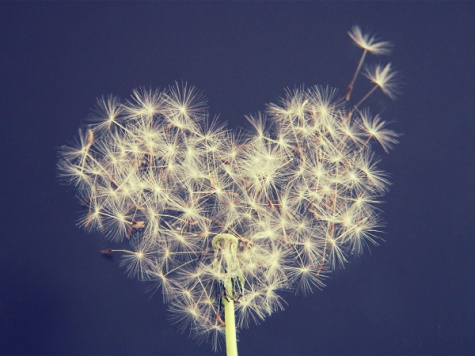 29th November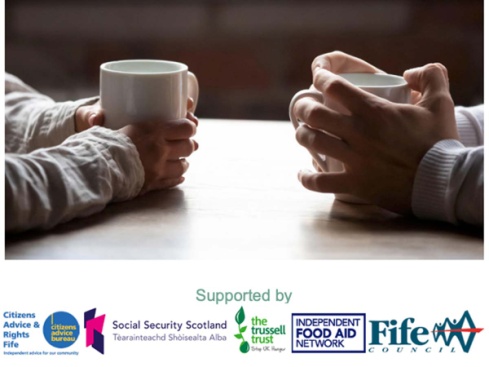 30th November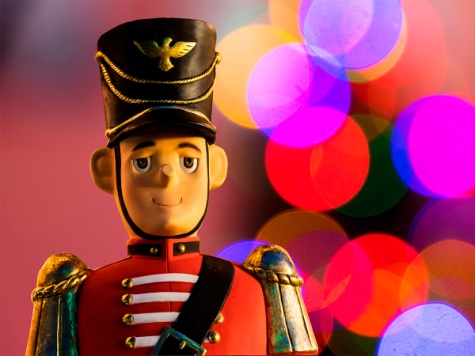 1st December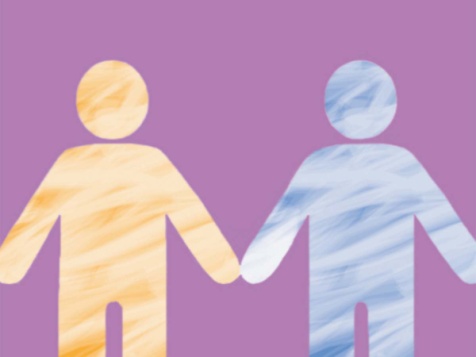 2nd December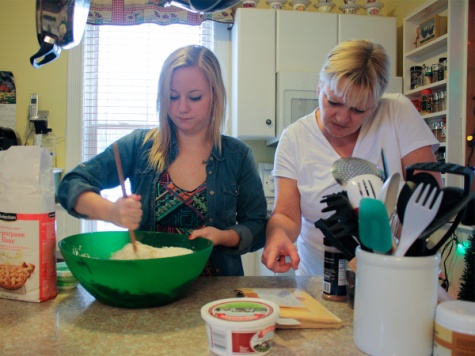 3rd December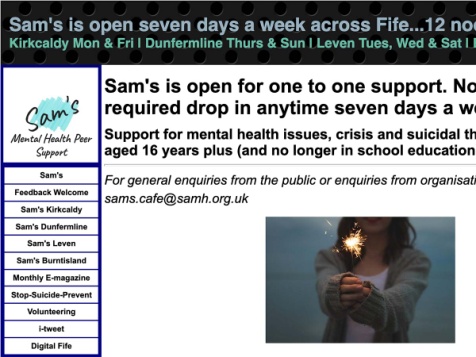 4th December (thumbnail)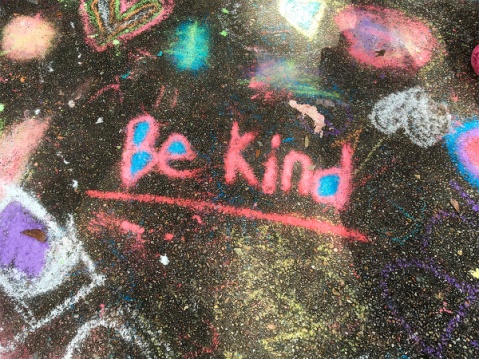 6th December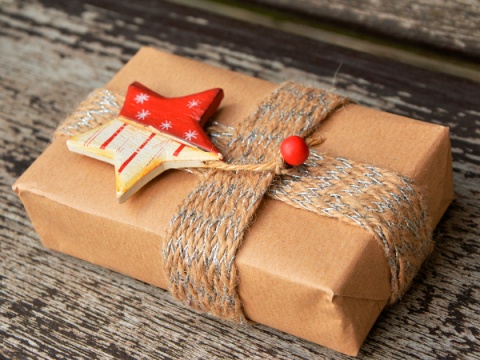 7th December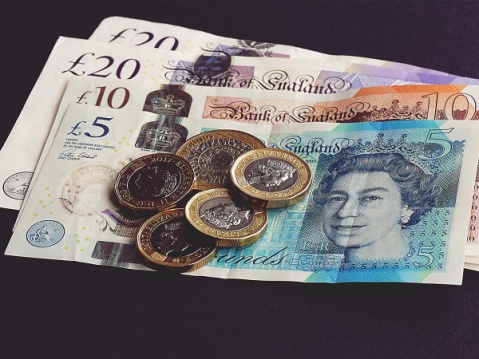 8th December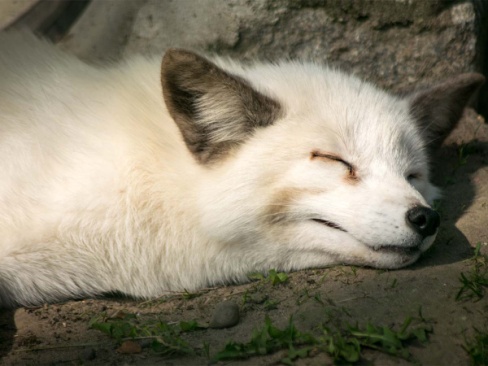 9th December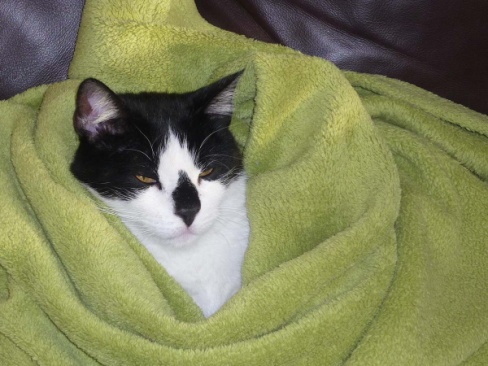 10th December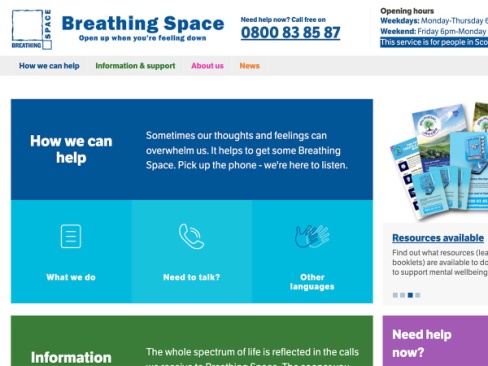 11th December (thumbnail)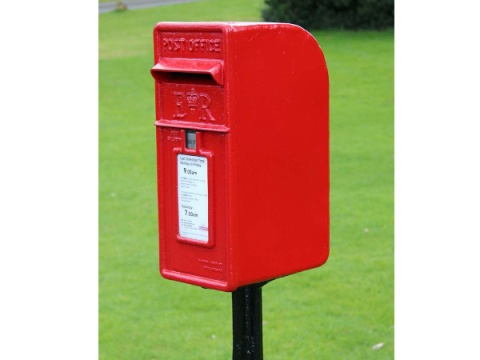 13th December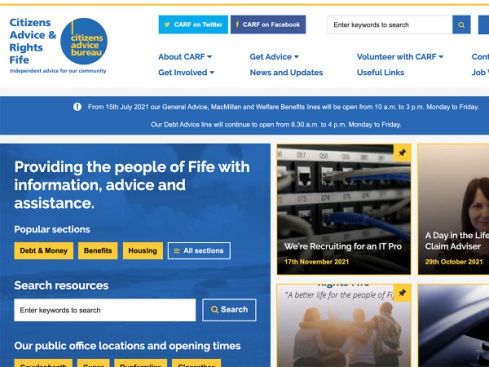 14th December (thumbnail)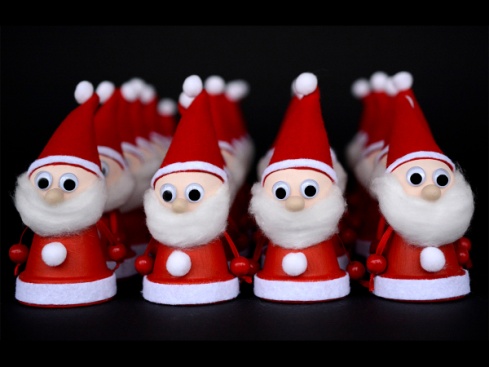 15th December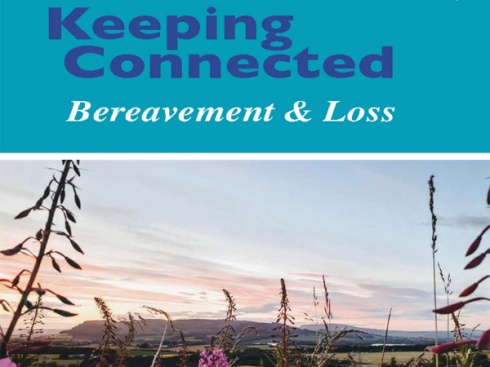 16th December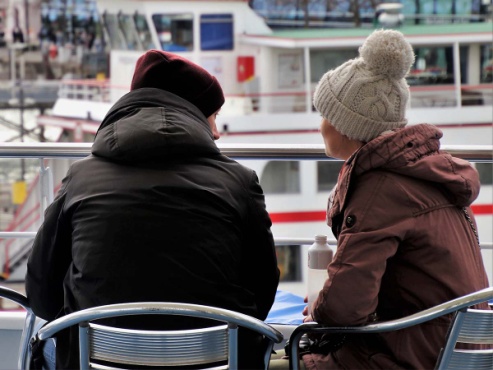 17th December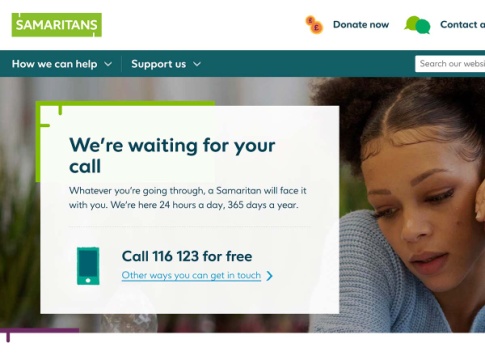 18th December (thumbnail)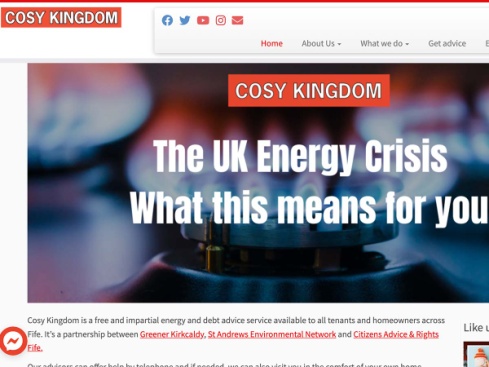 20th December (thumbnail)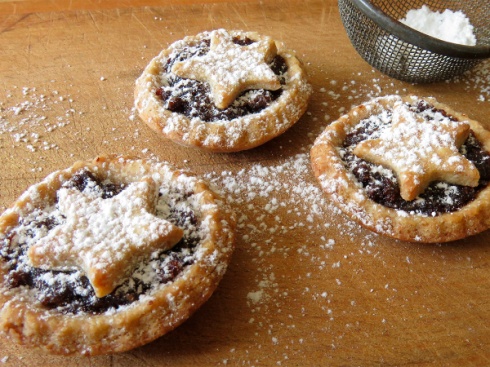 21st December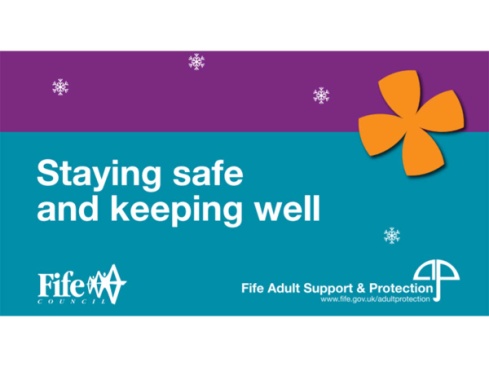 22nd December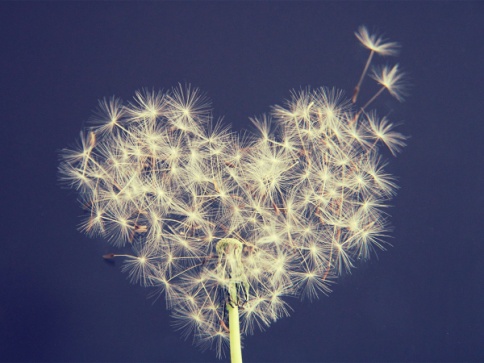 23rd December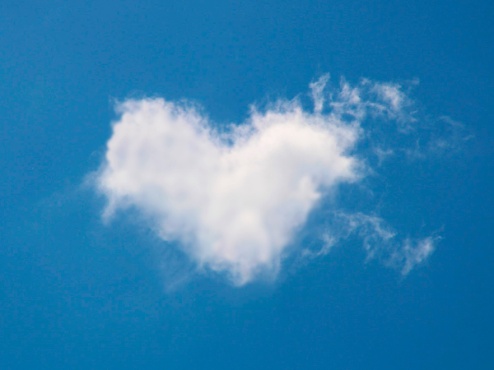 24th December23rd December24th December